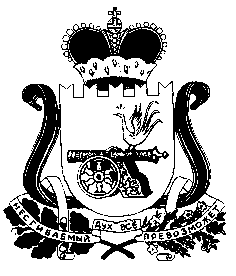 Совет депутатовКаменского сельского поселенияКардымовского района Смоленской областиР Е Ш Е Н И Еот «25 » октября 2013             №33                                                                    Заслушав и обсудив информацию главы  муниципального образования Каменского сельского поселения Кардымовского района Смоленской области об исполнении  бюджета за 9 месяцев 2013 года, руководствуясь решением Совета депутатов Каменского сельского поселения Кардымовского района Смоленской области от 11.11.2011 № 40 «Об утверждении Положения о бюджетном процессе в муниципальном образовании Каменское сельское поселение Кардымовского района Смоленской области» Совет депутатов Каменского сельского поселения Кардымовского района Смоленской области	Р Е Ш И Л:	1. Принять к сведению отчет об исполнении бюджета Каменского сельского поселения Кардымовского района Смоленской области за  9 месяцев  2013 года.		2. Настоящее  Решение опубликовать в газете «Знамя труда».Глава муниципального образованияКаменского сельского поселенияКардымовского района Смоленской области                                   В.П.ШевелеваСведения о ходе исполнения бюджета Каменского сельского поселения  Кардымовского района Смоленской области за 9 месяцев 2013 годаОбщая сумма доходов бюджета Каменского сельского поселения за 9 месяцев 2013 года составила 1795,7 тыс. рублей или 53,6 процента от годовых плановых назначений (3351,0 тыс. рублей). По сравнению с этим же периодом 2012 года общая сумма доходов бюджета уменьшилась  на 1332,7 тыс. рублей или на 42,6 процента (факт 9 месяцев 2012 года  - 3128,4 тыс. рублей). Налоговые и неналоговые доходы бюджета Каменского сельского поселения за 9 месяцев 2013 года исполнены в сумме 242,4 тыс. рублей или 29,2 процента к утвержденным годовым бюджетным назначениям (831,1 тыс. рублей). Низкий объем поступления собственных доходов обоснован возвратом доходов по налогу на имущество физических лиц и земельному налогу, взимаемому по ставкам, установленным в соответствии с п.п. 2 п.1 статьи 394 Налогового кодекса РФ и применяемым к объектам налогообложения, расположенным в границах поселений, неправильно зачисленных в 2012 году. Из общей суммы доходов безвозмездные поступления за 9 месяцев 2013 года (без учета возврата остатков субсидий и субвенций прошлых лет) составили 1553,3 тыс. рублей или 61,6 процента от общего объема безвозмездных поступлений (2519,9 тыс. рублей). Поступление финансовой помощи из бюджетов других уровней  по сравнению с этим периодом 2012 года (2087,8 тыс. рублей) уменьшилось на 534,5 тыс. рублей.  Фактически за 9 месяцев 2013 года бюджет поселения исполнен с дефицитом в сумме   -101,1 тыс. рублей.        За отчетный период расходы бюджета поселения исполнены  в сумме 1896,8 тыс. рублей, что составляет 54,2 процента к годовым назначениям (3501,0 тыс. рублей).                                                        АДМИНИСТРАЦИЯ                     КАМЕНСКОГО СЕЛЬСКОГО ПОСЕЛЕНИЯ           КАРДЫМОВСКОГО РАЙОНА СМОЛЕНСКОЙ ОБЛАСТИР А С П О Р Я Ж Е Н И Еот  15.10. 2013                   №35 Об исполнении бюджета Каменского сельского поселенияКардымовского районаСмоленской области за  9 месяцев2013 года      В соответствии со статьей  264.2  Бюджетного кодекса Российской Федерации:Утвердить основные характеристики отчета об исполнении бюджета Каменского сельского поселения Кардымовского района Смоленской области за 9 месяцев  2013 года: общий объем доходов в сумме  1795718,12 рублей, общий объем расходов  в сумме 1896856,21 рублей с превышением расходов над доходами  (дефицит бюджета Каменского сельского поселения) в сумме  -101138,09 рублей.Утвердить прилагаемый отчет об исполнении бюджета Каменского сельского поселения Кардымовского района Смоленской области за 9 месяцев  2013года.Настоящее распоряжение  вступает в законную силу со дня его подписания.Настоящее распоряжение   опубликовать в районной газете «Знамя труда».Глава муниципального образованияКаменского сельского поселенияКардымовского района Смоленской области                                     В.П.Шевелева                                                              Об исполнении бюджета Каменского сельского поселенияКардымовского района Смоленской области за 9 месяцев 2013 годаАдминистрация Каменского сельского поселения  Кардымовского района Смоленской области